УКРАЇНАПОЧАЇВСЬКА  МІСЬКА  РАДАВИКОНАВЧИЙ КОМІТЕТР І Ш Е Н Н Явід      листопада  2020 року                                                                    №  проектПро виділення одноразовоїгрошової допомоги гр. Венжинович І.П.              Розглянувши заяву жительки  м. Почаїв  вул. Дружби, 8 гр. Венжинович Ірини Петрівни, яка  просить виділити одноразову грошову допомогу на лікування ,  взявши до уваги довідку АЗПСМ м. Почаїв № 149 від 20.10.2020 року,  депутатський  акт  обстеження  від 12  жовтня  2020 року та керуючись Законом України «Про місцеве самоврядування в Україні»,  Положенням про надання одноразової адресної матеріальної допомоги малозабезпеченим верствам населення Почаївської міської об’єднаної територіальної громади, які опинилися в складних життєвих обставинах, затвердженого рішенням виконавчого комітету № 164 від 19 жовтня 2016 року на виконання Програми «Соціальна підтримка малозабезпечених верств населення Почаївської міської об’єднаної територіальної громади на 2019-2020 роки»,   виконавчий комітет міської ради                                                     В и р і ш и в:Виділити одноразову грошову допомогу гр. Венжинович Ірині Петрівні  в   розмірі 1000 (одна  тисяча )  гривень.Фінансовому відділу міської ради перерахувати гр. Венжинович Ірині Петрівні одноразову грошову  допомогу.Лівар Н.М.Бондар Г.В.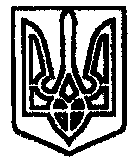 